Document cinq « unes » :  3. La Dernière Heure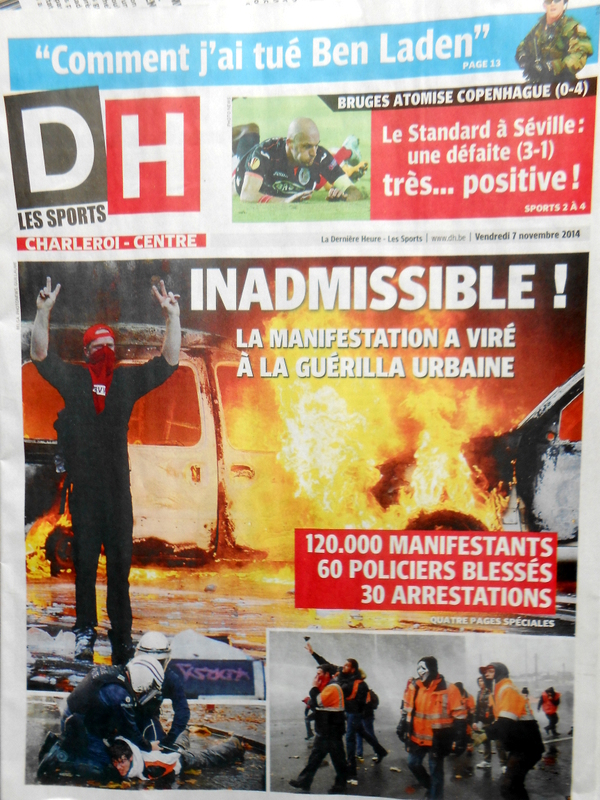 